       722-1/2018-192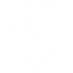 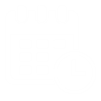 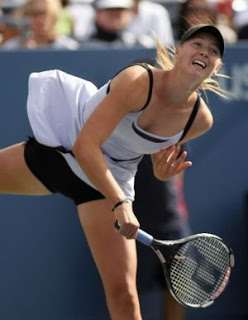 